*Attach additional pages as necessary__________________________________________________________________Print Name of Project Director_________________________________________________________________________Signature of Project Director					Date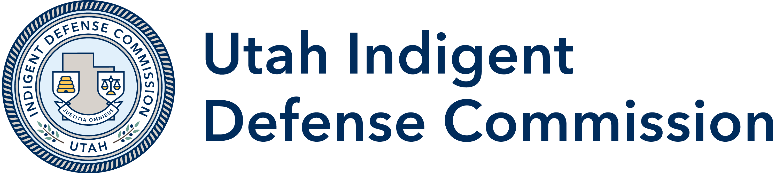 STATE OF UTAH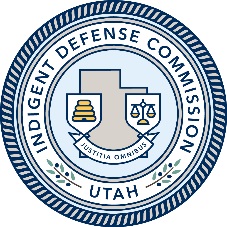 Indigent Defense Commission 370 East South Temple, Suite 500Salt Lake City, Utah 84111(801) 531-9043 – IDC@Utah.GovSTATE OF UTAHIndigent Defense Commission 370 East South Temple, Suite 500Salt Lake City, Utah 84111(801) 531-9043 – IDC@Utah.GovSTATE OF UTAHIndigent Defense Commission 370 East South Temple, Suite 500Salt Lake City, Utah 84111(801) 531-9043 – IDC@Utah.GovSTATE OF UTAHIndigent Defense Commission 370 East South Temple, Suite 500Salt Lake City, Utah 84111(801) 531-9043 – IDC@Utah.GovSTATE OF UTAHIndigent Defense Commission 370 East South Temple, Suite 500Salt Lake City, Utah 84111(801) 531-9043 – IDC@Utah.GovQuarterly Grant Progress ReportQuarterly Grant Progress ReportQuarterly Grant Progress ReportQuarterly Grant Progress ReportQuarterly Grant Progress ReportSub-granteeIDC Grant NumberGrant Amount Project Director NameProject Director Title$YearReporting QuarterReporting QuarterReporting QuarterPhone Number              First                Second              Third             Fourth              First                Second              Third             Fourth              First                Second              Third             Fourth9a. Recoupment: During this period were any costs or fees, for services rendered by appointed counsel, collected against any indigent defendants?                                         Yes             No9a. Recoupment: During this period were any costs or fees, for services rendered by appointed counsel, collected against any indigent defendants?                                         Yes             No9a. Recoupment: During this period were any costs or fees, for services rendered by appointed counsel, collected against any indigent defendants?                                         Yes             No9a. Recoupment: During this period were any costs or fees, for services rendered by appointed counsel, collected against any indigent defendants?                                         Yes             No9b. If Yes, how much?9a. Recoupment: During this period were any costs or fees, for services rendered by appointed counsel, collected against any indigent defendants?                                         Yes             No9a. Recoupment: During this period were any costs or fees, for services rendered by appointed counsel, collected against any indigent defendants?                                         Yes             No9a. Recoupment: During this period were any costs or fees, for services rendered by appointed counsel, collected against any indigent defendants?                                         Yes             No9a. Recoupment: During this period were any costs or fees, for services rendered by appointed counsel, collected against any indigent defendants?                                         Yes             No$All indigent defense Systems contracting with IDC are obliged to collect and maintain data and information relevant to the scope of the contract, and to submit quarterly reports, including Financial Status Reports, and other data requested by the IDC, to provide information and data related to narrative and numerical performance measures developed by the IDC. Quarterly submission of this form into GMS is required for any IDC reimbursement. All indigent defense Systems contracting with IDC are obliged to collect and maintain data and information relevant to the scope of the contract, and to submit quarterly reports, including Financial Status Reports, and other data requested by the IDC, to provide information and data related to narrative and numerical performance measures developed by the IDC. Quarterly submission of this form into GMS is required for any IDC reimbursement. All indigent defense Systems contracting with IDC are obliged to collect and maintain data and information relevant to the scope of the contract, and to submit quarterly reports, including Financial Status Reports, and other data requested by the IDC, to provide information and data related to narrative and numerical performance measures developed by the IDC. Quarterly submission of this form into GMS is required for any IDC reimbursement. All indigent defense Systems contracting with IDC are obliged to collect and maintain data and information relevant to the scope of the contract, and to submit quarterly reports, including Financial Status Reports, and other data requested by the IDC, to provide information and data related to narrative and numerical performance measures developed by the IDC. Quarterly submission of this form into GMS is required for any IDC reimbursement. All indigent defense Systems contracting with IDC are obliged to collect and maintain data and information relevant to the scope of the contract, and to submit quarterly reports, including Financial Status Reports, and other data requested by the IDC, to provide information and data related to narrative and numerical performance measures developed by the IDC. Quarterly submission of this form into GMS is required for any IDC reimbursement. Appointed Case ReportAppointed Case ReportAppointed Case ReportAppointed Case ReportAppointed Case ReportFor the next section, the following definitions apply:For the next section, the following definitions apply:For the next section, the following definitions apply:For the next section, the following definitions apply:For the next section, the following definitions apply:Attorney NameCourt LocationCase NumberCase TypeAppointment DateAttorney NameCourt LocationCase NumberCase TypeAppointment DateNarrative Report: Please have the following parties describe any progress and/or barriers encountered in the quarter. Include at least one narrative report from each one of the following parties over the course of quarterly reports, and each quarter must have at least one narrative report. County Commission’s Perspective:Defense Attorney Perspective:County Attorney Office’s Perspective:Local Court Perspective: